ЛИПЕЦКАЯ ОБЛАСТЬПОСТАНОВЛЕНИЕАДМИНИСТРАЦИИ СЕЛЬСКОГО ПОСЕЛЕНИЯМАЛИНИНСКИЙ СЕЛЬСОВЕТ ХЛЕВЕНСКОГОМУНИЦИПАЛЬНОГО РАЙОНАс. Малинино 6 октября 2020                                                                                          № 37Об утверждении Перечня муниципального имущества, свободного от прав третьих лиц (за исключением правахозяйственного ведения, права оперативногоуправления, а также имущественных прав субъектов малого и среднего предпринимательства), предназначенного для передачи во владение и (или) в пользование субъектам малого и среднего предпринимательства и организациям,образующим инфраструктуру поддержки субъектов малого и среднего предпринимательства В соответствии с ч.4 ст. 18 Федерального закона от 24.07.2007г. № 209-ФЗ «О развитии малого и среднего предпринимательства в Российской Федерации», на основании Положения «О порядке формирования, ведения и обязательного опубликования Перечня муниципального имущества сельского поселения Малининский сельсовет Хлевенского муниципального района Липецкой области, свободного от прав третьих лиц (за исключением права хозяйственного ведения, права оперативного управления, а также имущественных прав субъектов малого и среднего предпринимательства), предназначенного для передачи во владение и (или) в пользование субъектам малого и среднего предпринимательства и организациям, образующим инфраструктуру поддержки субъектов малого и среднего предпринимательства», утвержденного решением Совета депутатов сельского поселения Малининский сельсовет Хлевенского муниципального района от 18.08.2020г. № 160, администрация сельского поселения Малининский сельсоветПОСТАНОВЛЯЕТ:                                                   1.Утвердить Перечень муниципального имущества, свободного от прав третьих лиц (за исключением права хозяйственного ведения, права оперативного управления, а также имущественных прав субъектов малого и среднего предпринимательства), предназначенного для передачи во владение и (или) в пользование субъектам малого и среднего предпринимательства и организациям, образующим инфраструктуру поддержки субъектов малого и среднего предпринимательства (приложение 1).2. Настоящее постановление вступает в силу с момента его обнародования.3. Контроль за исполнением настоящего постановления оставляю за собой.Глава администрации сельскогопоселения Малининский сельсовет                                                    С.Я. Волхов                                                                                                                                                                                  Приложение  1                                                                                                                                         к постановлению администрациисельского поселения Малининский сельсовет                                                                                                                                         Хлевенского муниципального района                                                                                                                                                                                                                                                                                 «Об утверждении Перечня муниципального имущества, свободного от прав третьих лиц(за исключением права хозяйственного ведения,права оперативного управления, а также имущественных прав субъектов малого и среднего предпринимательства), предназначенного для передачи во владение и (или) в пользование субъектам малого и среднего предпринимательства и организациям, образующим инфраструктуру поддержки субъектов малого и среднего предпринимательства»Перечень муниципального имущества, свободного от прав третьих лиц (за исключением права хозяйственного ведения, права оперативного управления, а также имущественных прав субъектов малого и среднего предпринимательства), предназначенного для передачи во владение и (или) в пользование субъектам малого и среднего предпринимательства и организациям, образующим инфраструктуру поддержки субъектов малого и среднего предпринимательства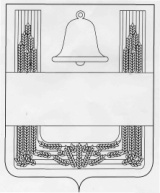 № п/пНаименование имущества и его характеристикиАдрес (местоположение, местонахождение имущества)Общая площадь, кв.мКадастровый или условный номерВид имущества (движимое, недвижимое имущество)1234561земельный участок из земель сельскохозяйственного назначения для сельскохозяйственного производстваРФ, Липецкая область, Хлевенский муниципальный район, сельское поселение Малининский сельсовет64000048:17:0810208:422недвижимое